Задания  для 7Б класса на 23.04.2020ПредметЗаданиеФорма контроля Русский язык§ 68, упр. 417 (1,2)Фотографию выполненного задания выслать учителю на почту kru40@yandex.ru до 20 часов 23.04.2020 годаГеометрияПовторяем §2 пункт 33, стр.71-72 видеоурокhttps://www.youtube.com/watch?v=HgfjVM-Yw-w&feature=emb_logoпункт 34, стр.73 Теорема, следствие, чертёж в тетрадь№243 читаем внимательно, чертёж, разбираем и записываем доказательство:делаем №240 Фотографии выполненного задания отправляемна электронную почту tasha_light@mail.ruдо 10 часов  25.04.2020 годаФизическая культураПосмотреть видео «Осанка как показатель физического развития»https://www.youtube.com/watch?v=7aTWp8P7KM0   учебник ФК стр.15-18Ответить на вопросы:1. Что такое осанка?2. Что оказывает влияние на формирование правильной осанки?3. Как правильно сидеть за столом? 4. Выполнять ежедневно 2 комплекса упражнений «Суставная гимнастика» видеоhttps://www.youtube.com/watch?v=U2TILVNoZzA https://www.youtube.com/watch?v=U2TILVNoZzA Ответ на вопрос записать в тетрадь, сфотографировать. Отчет о выполненной работе отправляется родителем личным сообщением через социальную сеть «Вконтакте» https://vk.com/id18819606  или на электронную почту sv-muratova@yandex.ru, не забываем подписывать работы до 25.04.2020 годаГеографияТема: «Природные зоны Евразии»Видеоурок: https://yandex.ru/video/preview/?filmId=5580015904820287281&text=видеоурок%20природные%20зоны%20евразии%207%20класс%20география&path=wizard&parent-reqid=1587060351806130-1196971872909376909100300-production-app-host-sas-web-yp-222&redircnt=1587060357.1 Выписать природные зоны Евразии и указать представителей растительного и животного мира.Выполняем задание, фотографируем и отсылаем учителю на почту 9211515854@mail.ruдо 12 часов  24.04.2020 годаРаботу выполнить до 11 часов 24.04.20ИЗОПрезентация по теме «Анималистический жанр» по ссылке: https://www.youtube.com/watch?v=snxGJ6RK2x4Выполнить рисунок по теме «Стилизация изображений животных в украшениях (броши, серьги)». В рисунке показать элементы украшения (металлическая проволока, бисер, бусины, драгоценные камни и др.), используя фломастеры, гелевые ручки, акварель, гуашь и пр. Размер изображения  на листе не менее 7см х7 смВыполнить задание и отправить  фото работы учителю на электронную почту IZO3new@yandex.ruдо 9 часов  26.04.2020 года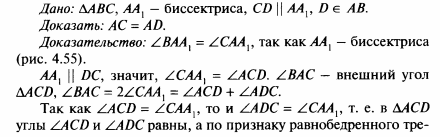 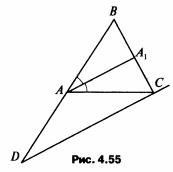 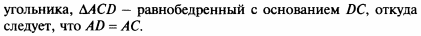 